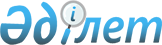 О присвоении наименования улице в селе ДайырРешение акима Дайырского сельского округа Зайсанского района Восточно-Казахстанской области от 16 июня 2011 года N 3. Зарегистрировано управлением юстиции Зайсанского района Департамента юстиции Восточно-Казахстанской области 11 июля 2011 года за N 5-11-136

      В соответствии с пунктом 2 статьи 35 Закона Республики Казахстан от 23 января 2001 года «О местном государственном управлении и самоуправлении в Республике Казахстан», с подпунктом 4) статьи 14 Закона Республики Казахстан от 8 декабря 1993 года «Об административно-территориальном устройстве Республики Казахстан», на основании заключения Зайсанской районной ономастической комиссии от 13 апреля 2011 года и с учетом мнения населения, аким Дайырского сельского округа РЕШИЛ:



      1. В селе Дайыр улице без наименования присвоить имя ветерана Великой Отечественной Войны Утебаева Акрама.



      2. Настоящее решение вводится в действие по истечении десяти календарных дней после дня его первого официального опубликования.      Аким Дайырского

      сельского округа                           Б. Балгабаев
					© 2012. РГП на ПХВ «Институт законодательства и правовой информации Республики Казахстан» Министерства юстиции Республики Казахстан
				